Ateliér světelné techniky s.r.o.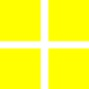 STÁLA VÝSTAVA METROPOLITNÍHO PLÁNUNávrh osvětleníEO.2 Kniha svítidelPraha	01/2018Kniha svítidel je nedílnou součástí výkazu výměr světelné techniky. Obsahuje referenční typy svítidel, které je možné při zachování shodných parametrů a funkce zaměnit. Použitá světelná technika musí svým vzhledem i technickýmiparametry odpovídat specifikaci uvedené v této knize svítidel. Použití svítidla musí být před dodáním schválena investorem, architektem a projektantem osvětlení. Pro schválení záměn musí dodavatel předložit:katalogový list svítidla;odkaz na webové stránky;fotometrická data v elektronické podobě (formát Eulumdat nebo IES);vzorek svítidla.SVÍTIDLO F1Základní požadované vlastnosti a parametryTyp svítidla / sv. zdroje:	směrovatelný světlomet do lišty, symetrický / LED Tvar / barva svítidla:	válcový / černáRozměry:	d ≤ 120 mm, l ≤ 200 mmPředřadník:	elektronický, DALIPříslušenství:	clonící klapkyReferenční typ použitý v návrhu / 01 - 2018Výrobce / název / typ:	iGuzzini / Palco / P663 + MXF6Odkaz:	http://www.iguzzini.com/p663/ , http://www.iguzzini.com/mxf6/Obrázek	Rozměry	Křivka svítivosti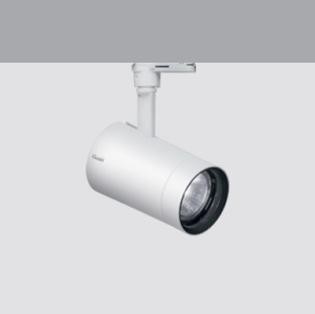 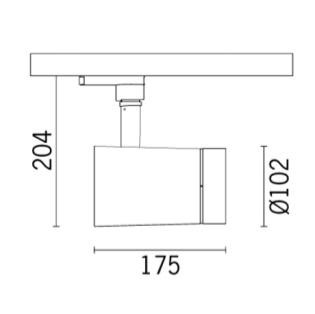 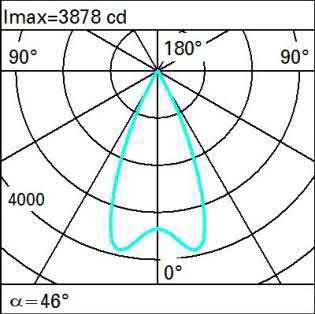 Typ svítidla / sv. zdroje:	směrovatelný světlomet do lišty, symetrický / LED Tvar / barva svítidla:	válcový / černáPředřadník:	elektronický, DALIKonstrukce / optický systém:	tlakově litý hliník + termoplast / reflektorPříslušenství:	clonící klapkyCertifikace:	CE, ENECSVÍTIDLO F2Základní požadované vlastnosti a parametryTyp svítidla / sv. zdroje:	směrovatelný světlomet do lišty, symetrický / LED Tvar / barva svítidla:	válcový / černáRozměry:	d ≤ 120 mm, l ≤ 200 mmPředřadník:	elektronický, DALIPříslušenství:	clonící klapky + lamelová clonaReferenční typ použitý v návrhu / 01 - 2018Výrobce / název / typ:	iGuzzini / Palco / P663 + MXF6 + MXF0Odkaz:	http://www.iguzzini.com/p663/ , http://www.iguzzini.com/mxf6/, http://www.iguzzini.com/mxf0/Obrázek	Rozměry	Křivka svítivosti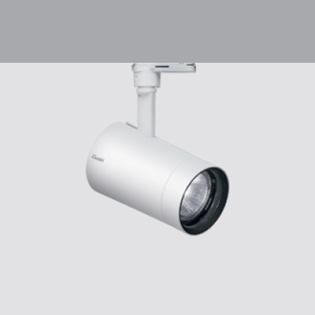 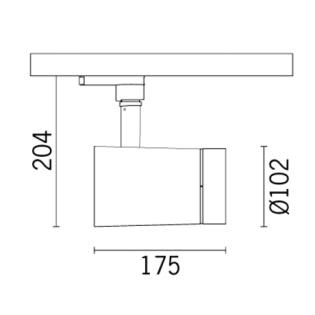 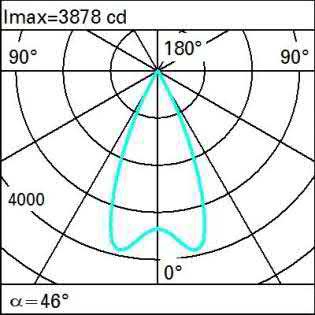 Typ svítidla / sv. zdroje:	směrovatelný světlomet do lišty, symetrický / LED Tvar / barva svítidla:	válcový / černáPředřadník:	elektronický, DALIKonstrukce / optický systém:	tlakově litý hliník + termoplast / reflektorPříslušenství:	clonící klapky + lamelová clonaCertifikace:	CE, ENECSVÍTIDLO F3Základní požadované vlastnosti a parametryTyp svítidla / sv. zdroje:	směrovatelný světlomet do lišty, symetrický / LED Tvar / barva svítidla:	válcový / černáRozměry:	d ≤ 120 mm, l ≤ 200 mmPředřadník:	elektronický, DALIPříslušenství:	clonící klapkyReferenční typ použitý v návrhu / 01 - 2018Výrobce / název / typ:	iGuzzini / Palco / P663 + MXF6 + MXB7 Odkaz:	http://www.iguzzini.com/p633/25030/Obrázek	Rozměry	Křivka svítivosti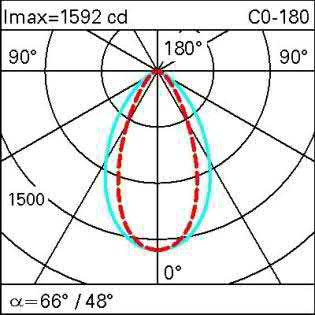 Typ svítidla / sv. zdroje:	směrovatelný světlomet do lišty / LED Tvar / barva svítidla:	válcový / černáPředřadník:	elektronický, DALIKonstrukce / optický systém:	tlakově litý hliník + termoplast / reflektorPříslušenství:	clonící klapkyCertifikace:	CE, ENECSVÍTIDLO F4Základní požadované vlastnosti a parametryTyp svítidla / sv. zdroje:	směrovatelný světlomet do lišty, symetrický / LED Tvar / barva svítidla:	válcový / černáRozměry:	d ≤ 120 mm, l ≤ 200 mmPředřadník:	elektronický, DALIPříslušenství:	clonící klapkyReferenční typ použitý v návrhu / 01 - 2018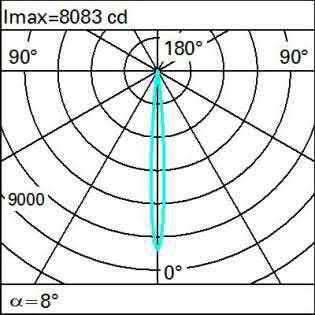 Typ svítidla / sv. zdroje:	směrovatelný světlomet do lišty, symetrický / LED Tvar / barva svítidla:	válcový / černáPředřadník:	elektronický, DALIKonstrukce / optický systém:	tlakově litý hliník + termoplast / reflektorPříslušenství:	clonící klapky + refraktor mediumCertifikace:	CE, ENECSVÍTIDLO F5Základní požadované vlastnosti a parametryTyp svítidla / sv. zdroje:	směrovatelný světlomet do lišty, symetrický / LED Tvar / barva svítidla:	válcový / černáRozměry:	d ≤ 120 mm, l ≤ 200 mmPředřadník:	elektronický, DALIPříslušenství:	clonící klapkyReferenční typ použitý v návrhu / 01 - 2018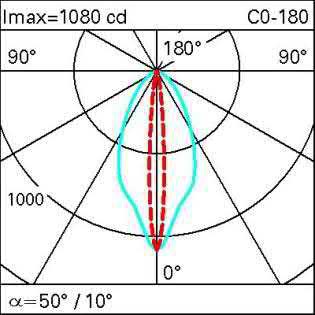 Typ svítidla / sv. zdroje:	směrovatelný světlomet do lišty, symetrický / LED Tvar / barva svítidla:	válcový / černáPředřadník:	elektronický, DALIKonstrukce / optický systém:	tlakově litý hliník + termoplast / reflektorPříslušenství:	clonící klapky + refraktor eliptickýCertifikace:	CE, ENECSVÍTIDLO S2Základní požadované vlastnosti a parametryTyp svítidla / sv. zdroje:	nástěnné svítidlo s rozptylným krytem / LED Tvar / barva svítidla:	kruhový / bíláPředřadník:	elektronickýRozměry:	d ≤ 400 mm, h ≤ 120 mmCertifikace:	CEReferenční typ použitý v návrhu / 01 - 2018Výrobce / název / typ:	Osmont  / Titan 2PM/ 53267Odkaz:	http://www.osmont.cz/index.php?menu=899Obrázek	Rozměry	Křivka svítivosti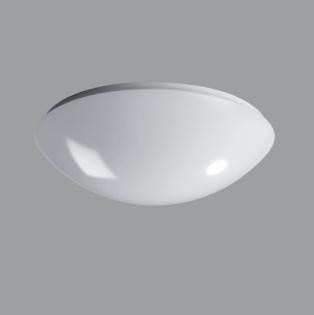 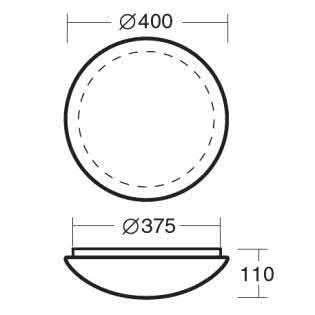 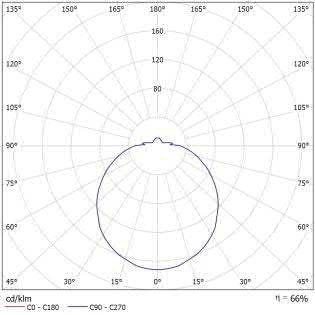 Typ svítidla / sv. zdroje:	nástěnné svítidlo s rozptylným krytem / LED Tvar / barva svítidla:	kruhový / bíláPředřadník:	elektronickýKonstrukce / optický systém:	ocelový profil / rozptylný kryt (PM) Certifikace:	CESVÍTIDLO S3Základní požadované vlastnosti a parametryTyp svítidla / sv. zdroje:	stropní svítidlo s rozptylným krytem / LED Tvar / barva svítidla:	přímkový / hliníkPředřadník:	není součástí svítidlaRozměry:	l ≤ 2000 mm, a x b ≤ 25 mmCertifikace:	CEReferenční typ použitý v návrhu / 01 - 2018Výrobce / název / typ:	Barthelme / Bardolino Angolo/ 62399462 + VF600-G2-830 Odkaz:	https://www.barthelme.de/content/en/led/family/1316/bardolino-angolo.aspxObrázek	Rozměry	Křivka svítivosti;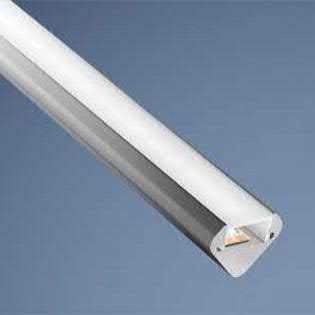 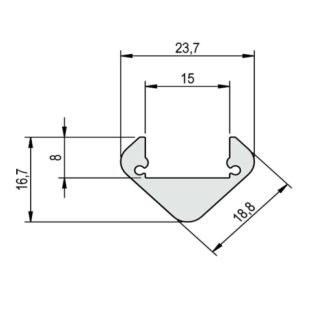 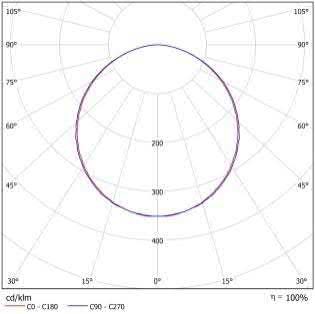 Typ svítidla / sv. zdroje:	rohový lineární profil s rozptylným krytem / LED Tvar / barva svítidla:	přímkový l=2000 mm / hliníkPředřadník:	není součástí svítidlaKonstrukce / optický systém:	hliníkový profil / rozptylný opálový kryt Certifikace:	CESVÍTIDLO S4Základní požadované vlastnosti a parametryTyp LED modulu:	flexibilní monochromatický, vnitřníSměr ohybu:	topRozměry:	b ≤ 10 mm, l = 5 000 mmReferenční typ použitý v návrhu / 01-2018Výrobce / název / typ:    Osram / VFP1300-830-5000/ 4052899316645Odkaz:	https://www.ledvance.cz/produkty/elektronicka-zarizeni-a-led-moduly/osvetlovaci-moduly/linearni-led-moduly-do-pruznych-a- individualizovanych-reseni-osvetleni/value-flex-and150-led-moduly-pro-polo-profesionalni-aplikace/value-flex-protect-1300/index.jspObrázek	Rozměry	Křivka svítivosti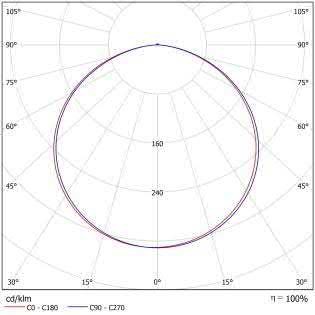 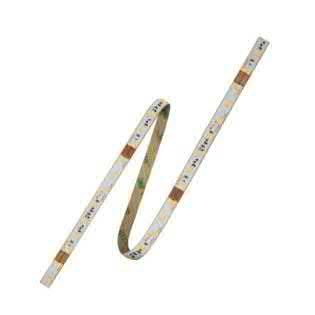 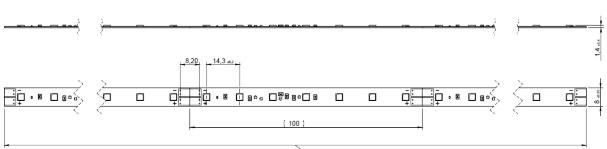 Typ LED modulu:	flexibilní monochromatický, vnitřní, délka l = 5 000 m Směr ohybu:	topNosný profil:	atypOptický systém:	neCertifikace:	CE, ENECLIŠTOVÝ SYSTÉM L2Základní požadované vlastnosti a parametryTyp příslušenství:	závěsný napájecí a nosný lištový systém na nízké napětí Barva:	černáRozměry:	a ≤ 40 mm, b ≤ 40 mmKonstrukce:	hliníkový profilReferenční typ použitý v návrhu / aktualizace 01 - 2018Výrobce / název / typ:	iGuzzini  / Standard /Odkaz:	http://www.iguzzini.com/ standard-track/Obrázek	Rozměry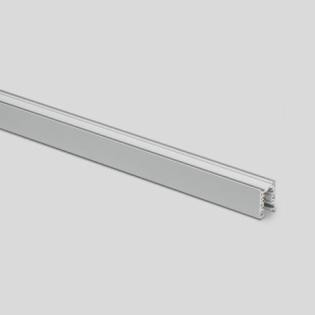 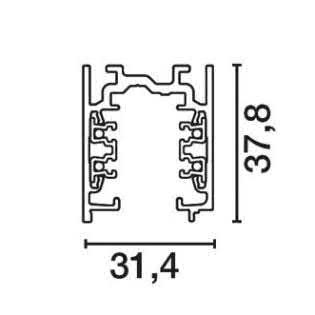 Typ příslušenství:	závěsný napájecí a nosný lištový systém na nízké napětí Barva:	černáKonstrukce:	hliníkový profilCertifikace:	CE, ENECPŘEDŘADNÝ PŘÍSTROJ D1Základní požadované vlastnosti a parametryTyp předřadného přístroje:	napěťový zdroj 24V, stmívatelný (DALI) Typ:	kompaktníRozměry:	axb ≤ 65 mm, l ≤ 250 mmCertifikace:	CEReferenční typ použitý v návrhu / 01 - 2018Výrobce / název / typ:	Tridonic /LCA 60W 24V one 4 all/ / 28001663Odkaz:	http://www.tridonic.com/com/en/products/led-driver-lca-60w-24v-one4all-sc-pre.asp#tab1Obrázek	Rozměry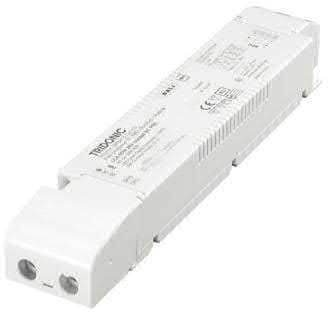 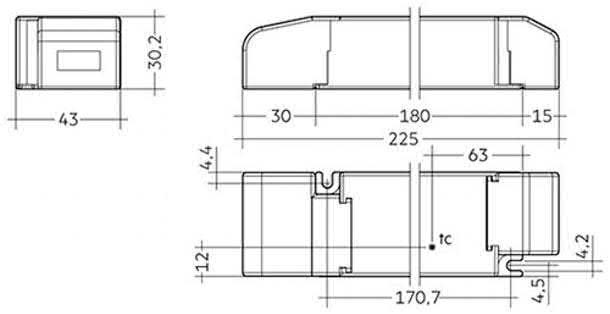 Typ předřadného přístroje:	napěťový zdroj 24V, stmívatelný (DALI) Tvar:	kompaktníTyp:	pro samostatné použitíCertifikace:	CEPŘEDŘADNÝ PŘÍSTROJ D2Základní požadované vlastnosti a parametryTyp předřadného přístroje:	napěťový zdroj 24V, stmívatelný (DALI) Typ:	kompaktníRozměry:	axb ≤ 65 mm, l ≤ 300 mmCertifikace:	CEReferenční typ použitý v návrhu / 01 - 2018Výrobce / název / typ:	Tridonic /LCA 100W 24V one 4 all/ / 28001253Odkaz:	http://www.tridonic.com/com/en/products/led-driver-lca-100w-24v-one4all-sc-pre.aspObrázek	Rozměry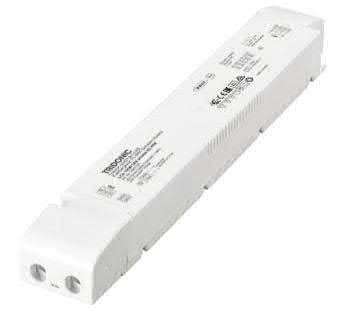 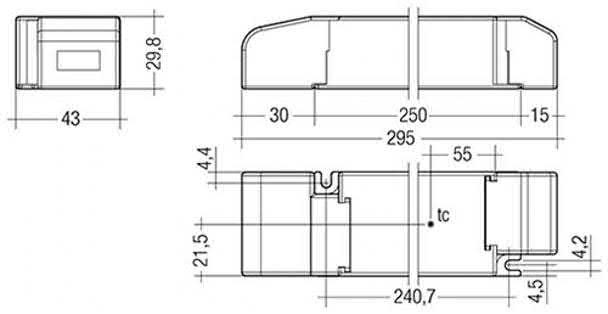 Typ předřadného přístroje:	napěťový zdroj 24V, stmívatelný (DALI) Tvar:	kompaktníTyp:	pro samostatné použitíCertifikace:	CEElektrické a technické parametryElektrické a technické parametrySvětelně technické parametrySvětelně technické parametryNapájecí vstup230V/50HzKřivka svítivostisymetrickáŘídicí vstupDALI, amplitudová reg.SvítivostI0  ≥ 3 000 cdPříkon svítidlaPsv  ≤ 30 WÚhel svazku40° ≤ γ1/2 ≤ 50°Účiníkλ ≥ 0,9Teplota chromatičnostiTcp   ≤ 3 000 KJištění B10n ≥ xx ksIndex podání barevRa  ≥ 90Třída ochranyIBarevná toleranceSDCM ≤ 2Min. rozsah regulacer  ≤  10%Doba životaL80/B10 ≥ 50 000 hodKrytíIP ≥ IP20Otáčeníα  ≥ 360°Hmotnostm ≤ 1,5 kgSklonγ ≥ 90°Třída svítidlaFElektrické a technické parametryElektrické a technické parametrySvětelně technické parametrySvětelně technické parametryNapájecí vstup230V/50HzKřivka svítivostisymetrickáŘídicí vstupDALISvětelný tok svítidla / zdrojeΦ = 2 036 lmPříkon svítidlaP = 28,5 WSvítivostI0  = 3 340 cdÚčiníkλ = 0,95Úhel svazkuγ1/2 = 46° (WideFlood)Jištění B10n = xx ksTeplota chromatičnostiTcp  = 3 000 KTřída ochranyIIndex podání barevRa  = 90Min. rozsah regulacer = 1%Barevná toleranceSDCM = 2KrytíIP20Doba životaL80/B10 = 50 000 hodHmotnostm = 1,28 kgOtáčeníα  = 360°Třída svítidlaFSklonγ = 90°Elektrické a technické parametryElektrické a technické parametrySvětelně technické parametrySvětelně technické parametryNapájecí vstup230V/50HzKřivka svítivostisymetrickáŘídicí vstupDALI, amplitudová reg.SvítivostI0  ≥ 3 000 cdPříkon svítidlaPsv  ≤ 30 WÚhel svazku40° ≤ γ1/2 ≤ 50°Účiníkλ ≥ 0,9Teplota chromatičnostiTcp   ≤ 3 000 KJištění B10n ≥ xx ksIndex podání barevRa  ≥ 90Třída ochranyIBarevná toleranceSDCM ≤ 2Min. rozsah regulacer  ≤  10%Doba životaL80/B10 ≥ 50 000 hodKrytíIP ≥ IP20Otáčeníα  ≥ 360°Hmotnostm ≤ 1,5 kgSklonγ ≥ 90°Třída svítidlaFElektrické a technické parametryElektrické a technické parametrySvětelně technické parametrySvětelně technické parametryNapájecí vstup230V/50HzKřivka svítivostisymetrickáŘídicí vstupDALISvětelný tok svítidla / zdrojeΦ = 2 036 lmPříkon svítidlaP = 28,5 WSvítivostI0  = 3 340 cdÚčiníkλ = 0,95Úhel svazkuγ1/2 = 46° (WideFlood)Jištění B10n = xx ksTeplota chromatičnostiTcp  = 3 000 KTřída ochranyIIndex podání barevRa  = 90Min. rozsah regulacer = 1%Barevná toleranceSDCM = 2KrytíIP20Doba životaL80/B10 = 50 000 hodHmotnostm = 1,28 kgOtáčeníα  = 360°Třída svítidlaFSklonγ = 90°Elektrické a technické parametryElektrické a technické parametrySvětelně technické parametrySvětelně technické parametryNapájecí vstup230V/50HzKřivka svítivostieliptickáŘídicí vstupDALI, amplitudová reg.SvítivostI0  ≥ 1 500 cdPříkon svítidlaPsv  ≤ 30 WÚhel svazku C0-C18040° ≤ γ1/2 ≤ 50°Účiníkλ ≥ 0,9Úhel svazku C90-C27060° ≤ γ1/2 ≤ 70°Jištění B10n ≥ xx ksTeplota chromatičnostiTcp   ≤ 3 000 KTřída ochranyIIndex podání barevRa  ≥ 90Min. rozsah regulacer  ≤  10%Barevná toleranceSDCM ≤ 2KrytíIP ≥ IP20Doba životaL80/B10 ≥ 50 000 hodHmotnostm ≤ 1,5 kgOtáčeníα  ≥ 360°Třída svítidlaFSklonγ ≥ 90°Elektrické a technické parametryElektrické a technické parametrySvětelně technické parametrySvětelně technické parametryNapájecí vstup230V/50HzKřivka svítivostieliptickáŘídicí vstupDALISvětelný tok svítidlaΦ = 2 036 lmPříkon svítidlaP = 28,5 WSvítivostI0  = 1592 cdÚčiníkλ = 0,95Úhel svazku (C0/C90)γ1/2 = 48°/66°Jištění B10n = xx ksTeplota chromatičnostiTcp  = 3 000 KTřída ochranyIIndex podání barevRa  = 90Min. rozsah regulacer = 1%Barevná toleranceSDCM = 2KrytíIP20Doba životaL80/B10 = 50 000 hodHmotnostm = 1,28 kgOtáčeníα  = 360°Třída svítidlaFSklonγ = 90°Elektrické a technické parametryElektrické a technické parametrySvětelně technické parametrySvětelně technické parametryNapájecí vstup230V/50HzKřivka svítivostisymetrickáŘídicí vstupDALI, amplitudová reg.SvítivostI0  ≥ 8 000 cdPříkon svítidlaPsv  ≤ 10 WÚhel svazku40° ≤ γ1/2 ≤ 50°Účiníkλ ≥ 0,9Teplota chromatičnostiTcp   ≤ 3 000 KJištění B10n ≥ xx ksIndex podání barevRa  ≥ 90Třída ochranyIBarevná toleranceSDCM ≤ 2Min. rozsah regulacer  ≤  10%Doba životaL80/B10 ≥ 50 000 hodKrytíIP ≥ IP20Otáčeníα  ≥ 360°Hmotnostm ≤ 1,5 kgSklonγ ≥ 90°Třída svítidlaFVýrobce / název / typ:iGuzzini / Palco / P605+MY47+ MXF6Odkaz:Obrázekhttp://www.iguzzini.com/p605/24964/RozměryKřivka svítivostiElektrické a technické parametryElektrické a technické parametrySvětelně technické parametrySvětelně technické parametryNapájecí vstup230V/50HzKřivka svítivostisymetrickáŘídicí vstupDALISvětelný tok svítidla / zdrojeΦ = 225 lmPříkon svítidlaP = 8,5 WSvítivostI0  = 8 083 cdÚčiníkλ = 0,90Úhel svazkuγ1/2 = 8° (WideFlood)Jištění B10n = xx ksTeplota chromatičnostiTcp  = 3 000 KTřída ochranyIIndex podání barevRa  = 90Min. rozsah regulacer = 1%Barevná toleranceSDCM = 2KrytíIP20Doba životaL80/B10 = 50 000 hodHmotnostm = 1,45 kgOtáčeníα  = 360°Třída svítidlaFSklonγ = 90°Elektrické a technické parametryElektrické a technické parametrySvětelně technické parametrySvětelně technické parametryNapájecí vstup230V/50HzKřivka svítivostisymetrickáŘídicí vstupDALI, amplitudová reg.SvítivostI0  ≥ 1 000 cdPříkon svítidlaPsv  ≤ 10 WÚhel svazku C0-C1805° ≤ γ1/2 ≤ 10°Účiníkλ ≥ 0,9Úhel svazku C90-C27040° ≤ γ1/2 ≤ 60°Jištění B10n ≥ xx ksTeplota chromatičnostiTcp   ≤ 3 000 KTřída ochranyIIndex podání barevRa  ≥ 90Min. rozsah regulacer  ≤  10%Barevná toleranceSDCM ≤ 2KrytíIP ≥ IP20Doba životaL80/B10 ≥ 50 000 hodHmotnostm ≤ 1,5 kgOtáčeníα  ≥ 360°Třída svítidlaFSklonγ ≥ 90°Výrobce / název / typ:iGuzzini / Palco / P605+MY34+ MXF6Odkaz:Obrázekhttp://www.iguzzini.com/p605/24961/RozměryKřivka svítivostiElektrické a technické parametryElektrické a technické parametrySvětelně technické parametrySvětelně technické parametryNapájecí vstup230V/50HzKřivka svítivostisymetrickáŘídicí vstupDALISvětelný tok svítidla / zdrojeΦ = 225 lmPříkon svítidlaP = 8,5 WSvítivostI0  = 1 080 cdÚčiníkλ = 0,90Úhel svazku (C0/C90)γ1/2 = 50°/10° (El)Jištění B10n = xx ksTeplota chromatičnostiTcp  = 3 000 KTřída ochranyIIndex podání barevRa  = 90Min. rozsah regulacer = 1%Barevná toleranceSDCM = 2KrytíIP20Doba životaL80/B10 = 50 000 hodHmotnostm = 1,45 kgOtáčeníα  = 360°Třída svítidlaFSklonγ = 90°Elektrické a technické parametryElektrické a technické parametrySvětelně technické parametrySvětelně technické parametryNapájecí vstup:230V/50HzKřivka svítivostirotačně souměrnáŘídicí vstup:neSvětelný tok svítidlaΦsv  ≥ 3 000 lmPříkon svítidlaPsv  ≤ 40 WÚhel poloviční osové svítivosti100° ≤ γ1/2  ≤ 140°Účiníkλ ≥ 0,9Teplota chromatičnostiTcp   ≤ 3 000 KJištění B10n ≥ 10 ksIndex podání barevRa  ≥ 80Třída ochranyIDoba životaL70 = 50 000 hodKrytí čelní částiIP ≥ IP40Hmotnostm ≤ 2,0 kgTřída svítidlaFElektrické a technické parametryElektrické a technické parametrySvětelně technické parametrySvětelně technické parametryNapájecí vstup:230V/50HzKřivka svítivostirotačně souměrnáŘídicí vstup:neSvětelný tok svítidla / zdrojeΦ = 3 201 lmPříkon svítidlaP = 36 WSvítivostI0  =  834 cdÚčiníkλ = xxÚhel poloviční osové svítivostiγ1/2 = 121°Jištění B10n = xx ksTeplota chromatičnostiTcp  = 3 000 KTřída ochranyIIndex podání barevRa  = 80Krytí (čelo / záda)IP54Doba životaL70 = 50 000 hodHmotnostm = 1,8 kgTřída svítidlaFElektrické a technické parametryElektrické a technické parametrySvětelně technické parametrySvětelně technické parametryNapájecí vstup:24V/DCKřivka svítivostisymetrickáŘídicí vstup:neSvětelný tok svítidlaΦsv  ≥ 500 lmPříkon svítidlaPsv  ≤ 20 WÚhel svazku100° ≤ γ1/2  ≤ 140°Účiníkλ ≥ xxTeplota chromatičnostiTcp   ≤ 3 000 KJištění B10n ≥ 10 ksIndex podání barevRa  ≥ 80Třída ochranyIIIBarevná toleranceSDCM ≤ 3Krytí čelní částiIP ≥ IP20Doba životaL70 ≥ 50 000 hodHmotnostm ≤ 1,0 kgTřída svítidlaFElektrické a technické parametryElektrické a technické parametrySvětelně technické parametrySvětelně technické parametryNapájecí vstup:24V/ DCKřivka svítivostisymetrickáŘídicí vstup:neníSvětelný tok svítidlaΦsv = 600 lmPříkon svítidlaP = 16 WSvítivostI0  = 210 cdÚčiníkλ = 0Úhel svazkuγ1/2 = 113°Jištění B10n = xx ksTeplota chromatičnostiTcp  = 3 000 KTřída ochranyIIIIndex podání barevRa  = 80KrytíIP20Barevná toleranceSDCM = 3Hmotnostm = 0,8 kgDoba životaL70 = 50 000 hodTřída svítidlaFElektrické a technické parametryElektrické a technické parametrySvětelně technické parametrySvětelně technické parametryNapájecí vstup24V/DCKřivka svítivostisymetrickáŘídicí vstupneSvětelný tok svítidlaΦsv ≥ 1 200 lm/mPříkonP ≤ 90 WÚhel svazku100° ≤ γ1/2  ≤ 140°Třída ochranyIIITeplota chromatičnostiTcp   ≤ 3 000 KKrytíIP ≥ IP54Index podání barevRa  ≥ 80Hmotnostm ≤ 0,2 kgBarevná toleranceSDCM ≤ 3Nejkratší délkal min  ≤ 150 mmDoba životaL70/B50 ≥ 50 000 hodNejmenší poloměr ohnutírmin ≤ 50mmZvýšené nároky na chlazeníneElektrické a technické parametryElektrické a technické parametrySvětelně technické parametrySvětelně technické parametryNapájecí vstup:24V/DCKřivka svítivostisymetrickáŘídicí vstupneníSvětelný tokΦ = 1 300 lm/mPříkonP = 84 WSvítivostI0  = 416 cd/mTřída ochranyIIIÚhel svazkuγ1/2 = 120°Krytí (čelo / záda)IP66Teplota chromatičnostiTcp  = 3 000 KHmotnostm = 0,36 kgIndex podání barevRa  = 80Celková délkalc  = 5 100 mmBarevná toleranceSDCM = 3Nejkratší délkal min  = 138,33 mmDoba životaL70/B50 = 50 000 hodNejmenší poloměr ohnutírmin = 50 mmZvýšené nároky chlazeníneTechnické parametryTechnické parametryTechnické parametryTechnické parametryNapájecí vstup230V/50HzTřída ochranyIŘídicí vstupDALIKrytíIP = IP20Počet silových okruhůns  = 3Hmotnostm ≤ 1,2 kg/mMax. 1f. zatíženíI  ≥ 16 ACelková délkal = 4 000 mmTechnické parametryTechnické parametryTechnické parametryTechnické parametryNapájecí vstup230V/50HzTřída ochranyIŘídicí vstupDALIKrytíIP20Počet silových okruhůns  = 3Hmotnostm = 0,98 kg/mMax. 1f. zatíženíI = 16 ACelková délkal = 4000 mmOzn.Obj. č.PopisPočetOzn.Obj. č.PopisPočetL1P289napájecí lišta 1m0P10MXW9záslepka2L2P290napájecí lišta 2m0P11MXY3napájecí koncovka pravá4L3P291napájecí lišta 3m0P12MXY4napájecí koncovka levá2L4P292napájecí lišta 4m1P13MXX2přímá spojka, skrytá0P1MWW6lankový závěs stavitelný, l=2m18P14MXX3přímá spojka, napájecí0P2MX66lankový závěs l=2m0P15MXX4L-spojka vnitřní0P3MXZ4napájecí kabel l=2,2m0P16MXX5L-spojka vnější0P4MWW5lankový závěs dvojitý0P17MXX6T-spojka pravá vnitřní0P5MWW4pevný závěs (penda) l=1m0P18MXX7T-spojka levá vnitřní0P6MWW7spodní záslepka lišty0P19MXX8T-spojka pravá vnější0P7MWW8stropní úchyt0P20MXX9T-spojka levá vnější0P8MWW9hák do lišty, nosnost 10 kg0P21MXY0křížová spojka0P9MY00nůž na vodiče0P22MXY1Přímá spojka, pružná0Technické parametryTechnické parametryTechnické parametryTechnické parametryNapájecí vstup230 V/50HzTřída ochranyIŘídicí vstupDALIKrytíIP20Výstupní napětíU = 24VTřída svítidlaMMZatíženíP ≥ 60WHmotnostm ≤ 0,3 kgÚčinnostη ≥ 85%Ochrana proti špičkám1kV / 2kVÚčiníkλ ≥ 0,9Ochrana proti přetíženíanoJištění B10n ≥ 8 ksOchrana proti přehřátí a zkratuanoZvlnění proudu≤ 5 %ŽivotnostT ≥ 50 000 hodRegulace napětímneTechnické parametryTechnické parametryTechnické parametryTechnické parametryNapájecí vstup230 V/50HzTřída ochranyIŘídicí vstupDALI (2x)KrytíIP20Výstupní napětíU = 24VTřída svítidlaMMMaximální zatíženíP = 60 WHmotnostm = 0,180 kgÚčinnostη = 93%Ochrana proti špičkám1kV / 2kVÚčiníkλ = 0,98Ochrana proti přetíženíanoJištění B10n = 8 ksOchrana proti přehřátí a zkratuanoZvlnění proudu≤ 5%ŽivotnostT = 50 000 hodRegulace napětímneMontáž (volná/DIN lišta)volnáTechnické parametryTechnické parametryTechnické parametryTechnické parametryNapájecí vstup230 V/50HzTřída ochranyIŘídicí vstupDALIKrytíIP20Výstupní napětíU = 24VTřída svítidlaMMZatíženíP ≥ 100WHmotnostm ≤ 0,3 kgÚčinnostη ≥ 85%Ochrana proti špičkám1kV / 2kVÚčiníkλ ≥ 0,9Ochrana proti přetíženíanoJištění B10n ≥ 6 ksOchrana proti přehřátí a zkratuanoZvlnění proudu≤ 5 %ŽivotnostT ≥ 50 000 hodRegulace napětímneTechnické parametryTechnické parametryTechnické parametryTechnické parametryNapájecí vstup230 V/50HzTřída ochranyIŘídicí vstupDALI (2x)KrytíIP20Výstupní napětíU = 24VTřída svítidlaMMMaximální zatíženíP = 100 WHmotnostm = 0,254 kgÚčinnostη = 93%Ochrana proti špičkám1kV / 2kVÚčiníkλ = 0,99Ochrana proti přetíženíanoJištění B10n = 6 ksOchrana proti přehřátí a zkratuanoZvlnění proudu≤ 5%ŽivotnostT = 50 000 hodRegulace napětímneMontáž (volná/DIN lišta)volná